Canada vs. JamaicaThey will face each other for the 2nd time in the history of the Nations League. Canada won 2-1 away on November 18th in Kingston, Jamaica, with goals from Jonathan David and Stephen Eustaquio for Canada and Shamar Nicholson for Jamaica. With this defeat, Jamaica ended a streak of 9 wins and 5 draws in the Concacaf Nations League.In their last 16 meetings in all competitions, the series favors Canada with seven wins, as the Canadians have taken the lead in the last 4 games with three wins and one draw.Canada defeated Jamaica 4-0 the last time they faced each other on Canadian soil at BMO Field in Toronto on March 27, 2022, with goals from Cyle Larin, Tajon Buchanan, Junior Hoilett, and an own goal by Adrián Mariappa, a match in which Canada secured their ticket to the Qatar World Cup.All-Time series: 23 matches11 wins for Canada6 draws6 wins for Jamaica30 goals for Canada18 goals for JamaicaCanada (CAN)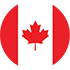 Record in Concacaf Nations League: GP-11 W-8 D-0 L-3 (GF-25 GA-10).Record in CNL 2023/24: GP-1 W-1 D-0 L-0 (GF-2 GA-1).Top Scorers in CNL 2023/24: Jonathan David (1), Stephen Eustaquio.Saves in 2023/24 (1). Milan Borjan (1).Type of goal: From open play (2).Goal-scoring Situations: 14. Shots on Target (7).Top Scorers: Jonathan David (6), Alphonso Davies (5), Junior Hoilett (3), Cyle Larín (3), Steven Vitoria (2), Lucas Cavallini (2), Jonathan Osorio (2), Stephen Eustaquio (1), Doneil Henry.Top Assists: Jonathan Osorio (4), Jonathan David (3), Richie Laryea (3), Samuel Adekugbe (2), Cyle Larin (2).All-Time Saves in CNL: 10. Goalkeepers: Milan Borjan (10). Clean Sheets history (5).Victory with the most goals: 6-0 vs. Cuba (League A - Group A / CNL 2019/20).Appearances in CONMEBOL Copa America: 0Players to watch:Jonathan David. Scored the first goal in the (1-2) victory against Jamaica in Kingston, attempted five shots, and has scored 6 goals in the CNL.Stephen Eustaquio. Scored the goal that sealed Canada's victory in the first leg of the quarter-finals of the 2023/24 CNL. Additionally, the midfielder had 42 passes, 2 ball recoveries, and 1 corner kick.Cyle Larin. Provided an assist in the victory against Jamaica (2-1). The center-forward has scored 3 goals and provided 2 assists in the history of the CNL.Milan Borjan. The captain of Canada made 1 save and 8 clearances in the first match in Kingston.Jamaica (JAM)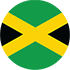 Record in Concacaf Nations League: GP-15 W-9 D-5 L-1 (GF-39 GA-13).Top Scorers: Shamar Nicholson (7), Bobby Reid (4), Maalique Foster (3), Junior Flemmings (3), Leon Bailey (3), Demarai Gray (3), Alvas Powell (2), Dever Orgill (2).Top Assists: Shamar Nicholson (6), Daniel Johnson (3), Brian Lee Brown (2), Leon Bailey (2).Record in CNL 2023-24: GP-5 W-3 D-1 L-1 (GF-11 GA-7).Top Scorers in CNL 2023-24: Demarai Gray (3), Shamar Nicholson (3), Bobby Reid (2), Romario Williams (1), Leon Bailey.Type of goal: From open play (9), Penalty (1), Own goals (1).Goal-scoring Situations: 52. Shots on Target (20).All-Time Saves in CNL: 42. Goalkeepers: Andre Blake (21), Jahmali Waite (10), Amal Knight (9), Akeem Chambers (2).  Clean Sheets history (6).Saves in 2023/24: (17).Victory with the most goals: 6-0 vs. Antigua & Barbuda (League B - Group C / CNL 2019/20), 0-6 vs. Aruba (League B - Group C / CNL 2019/20).Appearances in CONMEBOL Copa America: 2 (2015, 2016). Group Stage Chile 2015 and United States 2016.Record in CONMEBOL Copa América: GP-6 W-0 D-0 L-6 (GF-0 GA-9).Players to watch:

Shamar Nicholson. Scored a goal in the defeat against Canada (1-2). In the group stage, he scored goals against Granada and Haiti and had the most shots among Jamaican players with (9). He is Jamaica's all-time leading scorer (7) and assists leader (6) in the history of the Nations League.Daniel Johnson. Provided the assist for Shamar Nicholson and completed 32 passes against Canada. The midfielder has 3 assists in the current edition.Leon Bailey. Attempted (3) shots against Canada. The player who belongs to Aston Villa (ENG) has scored 3 goals and provided 2 assists in the history of the CNL.Andre Blake. Made 5 saves and 2 clearances in the defeat against Canada (1-2). The goalkeeper from the Philadelphia Union has 21 saves in the history of the Concacaf Nations League.